

IPF WEB SERIES FINAL REPORT FORM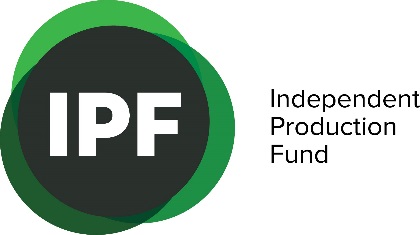 AUDIENCE METRICS -  statistics, sites, platforms;   analysisDISTRIBUTION:Canada		InternationalEMERGING TALENTS:4.    Mentor (if applicable) – TO BE COMPLETED BY THE MENTOR:FESTIVALS/NOMINATIONS/AWARDS:MARKETING AND PROMTION (AUDIENCE ENGAGEMENT/DISCOVERABILITY) UNDERTAKEN.  COMPARE WITH ORIGINAL APPLICATION PROPOSALS.BUSINESS PLAN/FUTURE EXPLOITATION: LESSONS LEARNED:SPECIAL NOTES/COMMENTS:Prepared by:  _____________________________                Title:__________________________  TitleYear fundedDate of final reportBudgetFinal costIPF investment $IPF % of budgetNumber of episodesRunning timeTotal series running timeLaunch dateStreaming services/channels and URL’sRecoupment to date $Platform/serviceRightsLicence Fee Other revenue source(subsidiary rights, ad share, merchandise, etc.)Platform/serviceRightsLicence Fee Other revenue sources  (subsidiary rights, ad share, merchandise, etc.)NameRoleWhere are they now?NameRoleHours / days committed?Activities undertaken; evaluate impact

Activities undertaken; evaluate impact

Activities undertaken; evaluate impact

Award/CategoryEvent/Festival/LocationYear